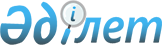 О внесении изменений в постановление акимата области от 3 марта 2015 года № 78 "О государственной поддержке развития животноводства в Актюбинской области на 2015 год"
					
			Утративший силу
			
			
		
					Постановление акимата Актюбинской области от 01 сентября 2015 года № 321. Зарегистрировано Департаментом юстиции Актюбинской области 22 сентября 2015 года № 4523. Утратило силу постановлением акимата Актюбинской области от 1 февраля 2016 года № 26      Сноска. Утратило силу постановлением акимата Актюбинской области от 01.02.2016 № 26 (вводится в действие со дня его первого официального опубликования).

      В соответствии со статьей 27 Закона Республики Казахстан от 23 января 2001 года "О местном государственном управлении и самоуправлении в Республике Казахстан", приказом Министра сельского хозяйства Республики Казахстан от 20 июля 2015 года № 3-1/671 "О внесении изменений и дополнений в приказ Министра сельского хозяйства Республики Казахстан от 19 ноября 2014 года № 3-1/600 "Об утверждении Правил субсидирования развития племенного животноводства, повышения продуктивности и качества продукции животноводства", акимат Актюбинской области ПОСТАНОВЛЯЕТ:

      1. Внести в постановление акимата области от 3 марта 2015 года № 78 "О государственной поддержке развития животноводства в Актюбинской области на 2015 год" (зарегистрированное в реестре государственной регистрации нормативных правовых актов № 4240, опубликованное 19 марта 2015 года в газетах "Ақтөбе" и "Актюбинский вестник") следующие изменения:

      1) нормативы субсидий на возмещение до 100 % затрат по искусственному осеменению маточного поголовья крупного рогатого скота в личных подсобных хозяйствах, удешевления затрат по заготовке и приобретению грубых, сочных, концентрированных кормов и кормовых добавок, утвержденных вышеуказанным постановлением, изложить в новой редакции согласно приложению 1 к настоящему постановлению;

      2) критерии и требования к поставщикам услуг по искусственному осеменению маточного поголовья крупного рогатого скота в личных подсобных хозяйствах, товаропроизводителям по заготовке и приобретению грубых, сочных, концентрированных кормов и кормовых добавок, утвержденных вышеуказанным постановлением, изложить в новой редакции согласно приложению 2 к настоящему постановлению;

      3) объемы субсидий на развитие племенного животноводства, утвержденных вышеуказанным постановлением, изложить в новой редакции согласно приложению 3 к настоящему постановлению;

      4) объемы субсидий на повышение продуктивности и качества продукции животноводства, утвержденных вышеуказанным постановлением, изложить в новой редакции согласно приложению 4 к настоящему постановлению.

      2. Государственному учреждению "Управление сельского хозяйства Актюбинской области" обеспечить размещение настоящего постановления в информационно-правовой системе "Әділет".

      3. Контроль за исполнением настоящего постановления возложить на заместителя акима области Джумагазиева М.С.

      5. Настоящее постановление вводится в действие со дня его первого официального опубликования.

 Нормативы субсидий на возмещение до 100% затрат по искусственному осеменению маточного поголовья крупного рогатого скота в личных подсобных хозяйствах, удешевление затрат по заготовке и приобретению грубых, сочных, концентрированных кормов и кормовых добавок      *выделение субсидий осуществляется согласно приоритетности установленных Правилами субсидирования развития племенного животноводства, повышения продуктивности и качества продукции животноводства, утвержденных приказом Министра сельского хозяйства Республики Казахстан от 19 ноября 2014 года № 3-1-/600

 Критерии и требования к поставщикам услуг по искусственному осеменению маточного поголовья крупного рогатого скота в личных подсобных хозяйствах, товаропроизводителям по заготовке и приобретению грубых, сочных, концентрированных кормов и кормовых добавок Объемы субсидий на развитие племенного животноводства      Примечание:

      * - выделены средства из Национального фонда Республики Казахстан

 Объемы субсидий на повышение продуктивности и качества продукции животноводства      Примечание:

      * - выделены средства из Национального фонда Республики Казахстан

      ** - на повышение нормативов субсидий за счет экономии бюджетных средств по программам растениеводства


					© 2012. РГП на ПХВ «Институт законодательства и правовой информации Республики Казахстан» Министерства юстиции Республики Казахстан
				
      Аким области 

А. Мухамбетов

      Согласовано:
Министр сельского хозяйства
Республики Казахстан А.Мамытбеков
27 августа 2015 года
Приложение 1 к постановлению акимата области от 01 сентября 2015 года № 321Утверждены постановлением акимата области от 3 марта 2015 года № 78№ п/п

Наименование направления субсидирования

Единица измерения

Норматив субсидий на 1 голову, тенге

1.

Организация искусственного осеменения маточного поголовья крупного рогатого скота в личных подсобных хозяйствах

голов

5 000

2.

Удешевление затрат по заготовке и приобретению грубых, сочных, концентрированных кормов и кормовых*:

х

х

2.1.

Племенное маточное поголовье крупного рогатого скота мясного направления

голов

6 000

2.2.

Племенное маточное поголовье крупного рогатого скота мясного направления зарубежной селекции из дальнего зарубежья

голов

93 000

2.3.

Откормочные площадки 1 категории, которые реализовали на мясо с начало года не менее 7 000 голов крупного рогатого скота

голов

28 000

2.4.

Откормочные площадки 1 категории, которые реализовали на мясо с начало года до 7 000 голов крупного рогатого скота

голов

6 000

2.5.

Племенное маточное поголовье крупного рогатого скота молочного направления со среднегодовым удоем свыше 7000 литров 

голов

132 000

2.6.

Племенное маточное поголовье крупного рогатого скота молочного направления со среднегодовым удоем 3 500 литров 

голов

6 000

Приложение 2 к постановлению акимата области от 01 сентября 2015 года № 321Утверждены постановлением акимата области от 3 марта 2015 года № 78№ п/п

Направление субсидирования

Критерии и требования

1.

Организация искусственного осеменения маточного поголовья крупного рогатого скота в личных подсобных хозяйствах

1. Наличие пунктов по искусственному осеменению, оснащенных и соответствующих зоотехническим и ветеринарно-санитарным требованиям;

2. Наличие техников-осеменаторов, прошедших специальные подготовительные курсы, зарегистрированных в реестре субъектов племенного животноводства.

2.

Удешевление затрат по заготовке и приобретению грубых, сочных, концентрированных кормов и кормовых добавок

1. Для племенного маточного поголовья крупного рогатого скота мясного направления:

наличие регистрации маточного поголовья крупного рогатого скота в базе данных информационной аналитической системы и идентификации сельскохозяйственных животных.

2. Для племенного маточного поголовья крупного рогатого скота молочного направления со среднегодовым удоем свыше 7000 кг:

среднегодовой удой от одной фуражной коровы согласно годовому статистическому отчету за прошлый год должен составить не менее 7000 кг.

3. Для племенного маточного поголовья крупного рогатого скота молочного направления со среднегодовым удоем свыше 3500 кг:

среднегодовой удой от одной фуражной коровы согласно годовому статистическому отчету за прошлый год должен составить не менее 3500 кг.

4. Для откормочных площадок 1 категории, которые реализовали на мясо с начало года не менее 7000 голов крупного рогатого скота:

реализация с начало года не менее 7000 голов крупного рогатого скота (подтверждается выпиской из базы данных идентификации сельскохозяйственных животных).

5. Для откормочных площадок 1 категории, которые реализовали на мясо с начало года до 7000 голов крупного рогатого скота:

реализация с начало года до 7000 голов крупного рогатого скота (подтверждается выпиской из базы данных идентификации сельскохозяйственных животных).

Приложение 3 к постановлению акимата области от 01 сентября 2015 года № 321Утверждены постановлением акимата области от 3 марта 2015 года № 78№

Наименование показателей

Единица измерения

Объемы субсидий на 2015 год

Объемы субсидий на 2015 год

№

Наименование показателей

Единица измерения

Объемы субсидий на 2015 год

Объемы субсидий на 2015 год

субсидируе-мый объем

сумма субсидий, тысяч тенге

№

Наименование показателей

Единица измерения

1

Ведение селекционной и племенной работы с маточным поголовьем племенного крупного рогатого скота мясного направления

голов

6 975

139 500

2

Ведение селекционной и племенной работы с маточным поголовьем крупного рогатого скота, охваченного породным преобразованием

голов

45 261

814 695

3

Из Национального фонда на ведение селекционной и племенной работы с маточным поголовьем крупного рогатого скота, охваченного породным преобразованием *

голов

3 239

58 305

4

Ведение селекционной и племенной работы с маточным поголовьем племенного крупного рогатого скота молочного направления

голов

2 373

47 460

5

Ведение селекционной и племенной работы с маточным поголовьем овец

голов

130 000

195 000

6

Содержание племенных быков-производителей мясных, молочных и комбинированных пород в общественных стадах

голов

983

102 232

7

Искусственное осеменение маточного поголовья крупного рогатого скота в личных подсобных хозяйствах

голов

10 000

50 000

8

Импорт молодняка крупного рогатого скота мясного направления продуктивности, в том числе:

голов

х

х

8

из Австралии, США и Канады

голов

х

х

8

племенной селекционный крупный рогатый скот (включая из России, Белоруссии и Украины) 

голов

326

38 468

9

Импорт племенного молодняка крупного рогатого скота молочного направления продуктивности, в том числе:

голов

х

х

9

племенной крупный рогатый скот (включая из России, Белоруссии и Украины) 

голов

58

6 844

10

Приобретение отечественного племенного крупного рогатого скота

голов

1 900

292 600

11

Приобретение племенных животных, в том числе:

голов

х

х

11

овцы

голов

1 604

12 828

11

лошади

голов

250

10 000

ВСЕГО:

х

1 767 932

Приложение 4 к постановлению акимата области от 01 сентября 2015 года № 321Утверждены постановлением акимата области от 3 марта 2015 года № 78№

Наименование продукции

Единица измерения

Объемы субсидий на 2015 год

Объемы субсидий на 2015 год

№

Наименование продукции

Единица измерения

Объемы субсидий на 2015 год

Объемы субсидий на 2015 год

субсидируемый объем

сумма субсидий, тысяч тенге

№

Наименование продукции

Единица измерения

1

Удешевление стоимости производства мяса говядины, в том числе:

тонн

х

х

1 уровень

тонн

3 176

1

952 800

2 уровень

тонн

109

1

18 530

3 уровень

тонн

261

1

26 100

2

Удешевление стоимости производства мяса свинины: 1 уровень

тонн

6 377

624 958

3

Удешевление стоимости производства мяса баранины: в том числе

тонн

х

х

3

1 уровень

тонн

94

18 800

3

2 уровень

тонн

13

1 300

4

Удешевление стоимости производства мяса конины

тонн

215

19 780

5

Удешевление стоимости производства молока: в том числе

тонн

х

х

5

1 уровень

тонн

5 754

143 850

5

1 уровень с учетом повышения норматива субсидий до 50% **

тонн

1 920

69 000

5

2 уровень

тонн

630

9 450

5

3 уровень

тонн

914

9 140

6

Удешевление стоимости производства кумыса

тонн

28

1 680

7

Удешевление стоимости производства мяса птицы: 3 уровень

тонн

1 204

60 200

7

3 уровень, с учетом повышения норматива субсидий до 50% **

тонн

400

26 858

8

Удешевление стоимости производства пищевого яйца: 1 уровень

тысяч штук

69 000

207 000

1 уровень, с учетом повышения норматива субсидий до 50% **

23 000

94 045

9

Реализация бычков на откормочные площадки 1 уровня субсидирования или оператору

голов

3 848

92 352

10

Удешевление затрат по заготовке и приобретению грубых, сочных, концентрированных кормов и кормовых добавок

голов

х

681 847

11

Удешевление стоимости кормов для мясного скотоводства*

тонна

17 151

128 635

12

Удешевление стоимости кормов для свиноводства*

тонна

6 008

45 060

ВСЕГО:

х

х

3 231 385

